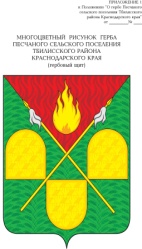 АДМИНИСТРАЦИЯ ПЕСЧАНОГО СЕЛЬСКОГО ПОСЕЛЕНИЯ ТБИЛИССКОГО РАЙОНАПОСТАНОВЛЕНИЕот «___» _____ 2022 года					                                     № __          х. ПесчаныйО приеме в муниципальную собственность Песчаного сельского поселения Тбилисского района недвижимого имуществаВ связи с государственной регистрацией права собственности Песчаного сельского поселения Тбилисского района на объект недвижимого имущества, руководствуясь решением Совета Песчаного сельского поселения Тбилисского района №133 от 3 июля 2007 года «Об утверждении Положения о порядке управления и распоряжения муниципальным имуществом Песчаного сельского поселения Тбилисского района», статьями  31, 58, 60 Устава муниципального образования Тбилисский район, п о с т а н о в л я ю:1. Принять в муниципальную собственность Песчаного сельского поселения Тбилисского района (казна) недвижимое имущество согласно приложению к настоящему постановлению (прилагается).2. Ведущему специалисту муниципального казенного учреждения «Централизованная бухгалтерия муниципального образования Тбилисский район»  (Гойда) внести изменение в реестр муниципального имущества Песчаного сельского поселения Тбилисского района.3. Ведущему специалисту муниципального казенного учреждения «Централизованная бухгалтерия муниципального образования Тбилисский район»  (Гойда) внести соответствующие изменения в бухгалтерский учет. 4. Контроль за выполнением настоящего постановления оставляю за собой 5. Постановление вступает в силу со дня его подписания. ЛИСТ СОГЛАСОВАНИЯпроекта постановления  администрации Песчаного сельскогопоселения Тбилисского районаот «__»  сентября 2022 года № ____«О приеме в муниципальную собственность Песчаного сельского поселения Тбилисского района недвижимого имущества»Проект подготовлен  и внесен:Ведущим специалистом администрацииПесчаного сельского поселенияТбилисского района                                                                  В.А. ОлехновичПроект согласован:Ведущий специалист муниципального казенного учреждения «Централизованная бухгалтерия муниципального образования Тбилисский район»              Е.А. ГойдаГлава Песчаного сельского поселенияТбилисского района		                                                 И.В. Селезнёв                                                                                ПРИЛОЖЕНИЕ № 1
								   УТВЕРЖДЕНО						      постановлением администрации                                                                     Песчаного сельского поселения                                                                             Тбилисского района						     от «1» сентября  2022 года  № 68ПЕРЕЧЕНЬнедвижимого имущества, принимаемого в муниципальную собственность администрации Песчаного сельского поселенияТбилисского районаГлава Песчаного сельского поселенияТбилисского района		                                                          И.В. СелезнёвГлава Песчаного сельского поселения Тбилисского района   И.В. Селезнёв№п/пНаименование имуществаАдрес (местоположение) имуществаХарактеристика имущества, площадь кв.м/ количество, шт.Идентификационные признакиКадастровый номерКадастровая стоимость, руб./остаточная стоимость, руб.Кадастровая стоимость, руб./остаточная стоимость, руб.1Сооружение энергетикиКраснодарский край, Тбилисский район, х. Песчаный, ул. Красная, 1000 метров на северо-восток от здания администрацииТрансформаторная подстанция  «ТП-424П КН (УН)» предназначена для электроснабжения артскважины. Построена в 1980 году (металлический шкаф с электрическим оборудованием, установленный на железобетонных столбах)23:29:0701000:1484319,7